Нормы кормления для коз.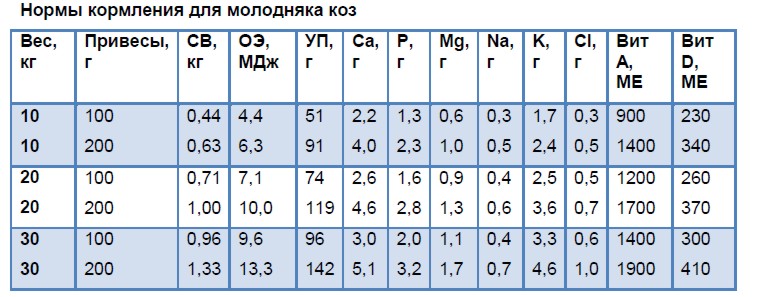 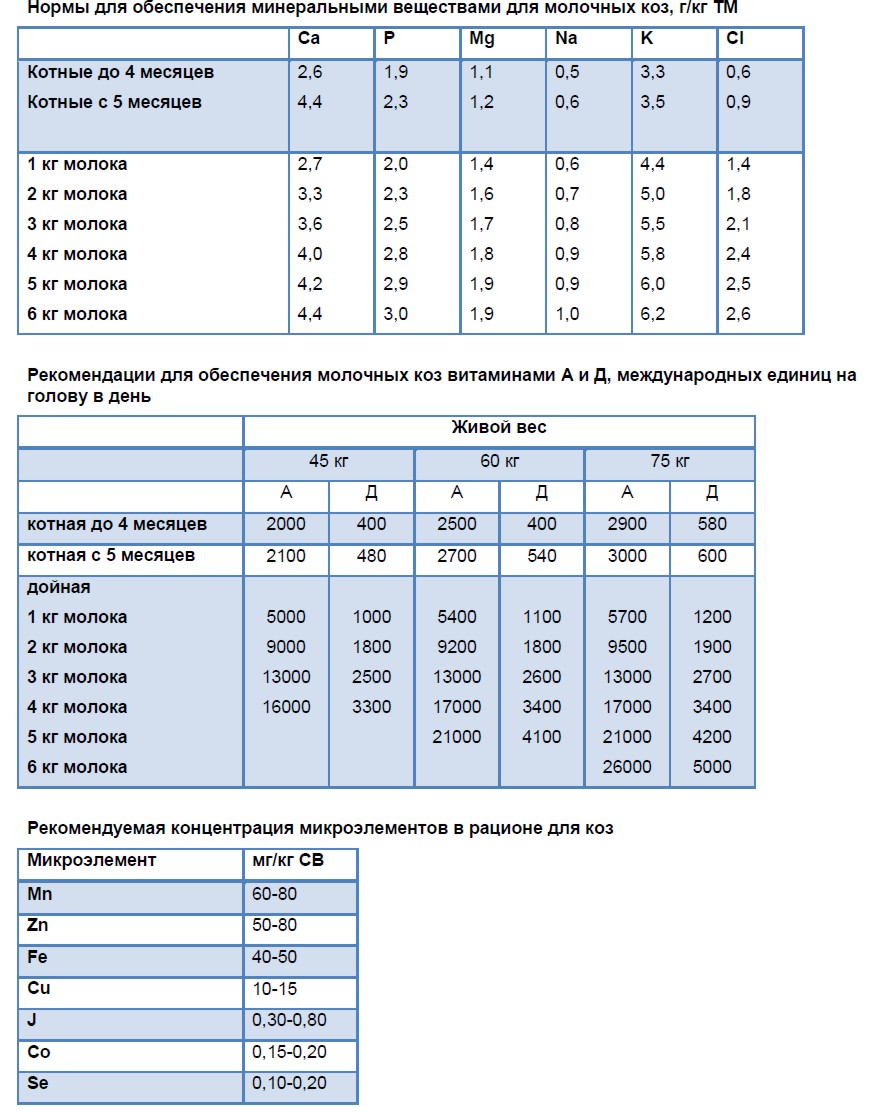 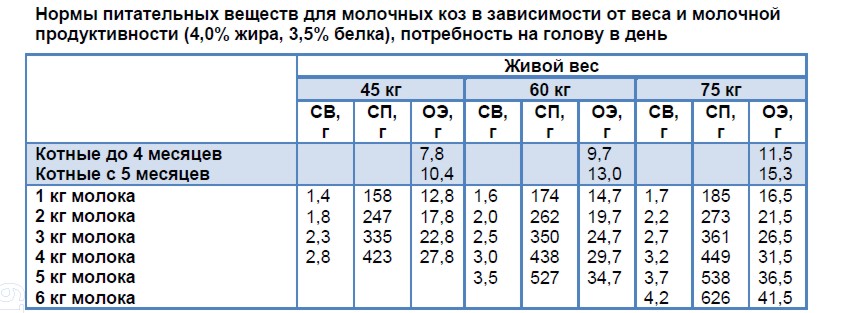 